Governing Board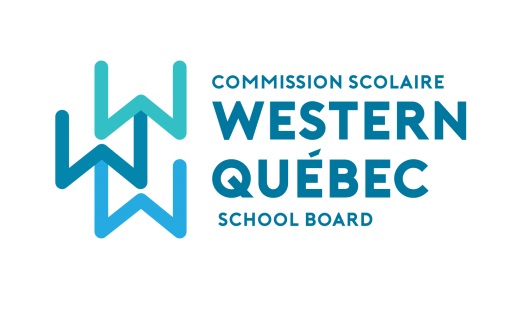 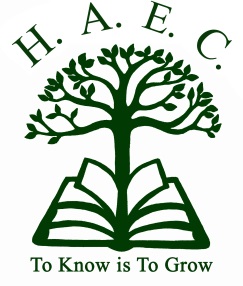 February 27, 20243:45 pm Room # 104                                              MinutesAttendees:    David Heatherington, Kayden Ethier, Julie Salomon, Jessica Dawson, Brianna Dawson, Scott Cavers, Jesse Blaze Brazeau, Amanda Steinberg, Martin ScheinbergRegrets: NoneApproval of the Agenda:Motioned by Julie Salomon(Motion) 2024-01-27-1Approval of the Minutes: Motioned by Jesse Blaze Brazeau(Motion) 2024-01-27-22024-2024 Meeting Dates:The Governing Board members approved the following dates for 6 Board meetings that will take place in person. This was established after a vote. Motioned by Martin Scheinberg(Motion:2023) 2023-10-10-051. October 11, 2023 - Completed2. November 28, 2023 - Completed3. January 24th, 2024 -Completed4. February 27th, 2024 -Completed5. March 25, 20246. June 4th, 2024Principal’s Report:Budget: Scott went over the department budgets with the governing board.  The department budgets are closed.  Expenses anticipated for the remaining part of the school year.Monthly Student Recognition $200Grad $2000Spring Activity Day $1200 or lessMiscellaneous $500Motioned by Brianna Dawson(Motion) 2024-01-27-3Motions for Approval: Spring Activity Day. Tentative Date May 10 May 17th will be the alternate date.  BBQ and outing. Lac Leamy $1,200Motioned by Amanda Steinberg(Motion) 2024-01-27-4Publicity - Student shirts ($2,000) + $500 from Student Council = $2,500 total. The Hull Centre has a $2,000 budget for publicity. Scott would like to take this money to purchase shirts for students. Scott stated that “word of mouth is the best publicity for the Hull Centre”. Scott will speak with his Director, Jennifer Dubeau to see if he can get permission to use this money for shirts.If all goes well, Student Council will design a shirt and Scott will work with a local company to get the shirts made. If the cost of the shirts exceeds $2000, the Governing Board will work with Student Council to cover additional costs. It was mentioned during the meeting, that we should ask students who would like a shirt before ordering to keep costs to a minimum.  Discussion ensued regarding design and keeping it simple (to keep down costs) and aligning the shirts with symbols already in the school such as the the tree. It was approved by the school board to use the Publicity money and $500 from Student Council to buy T shirts for students, which is great for advertising. Each shirt cost (per unit including tax) $11.60. The Hull Centre will be getting Approx. 215 shirts.These shirts will be given to students, those students that have signed up for a shirt will get one. The remaining shirts will be used for promotional purposes. Polly Green will use the shirts during visits to youth sector schools. The shirts will be delivered Feb 29,2024.  Motioned by Kayden Ethier(Motion) 2024-01-27-5Summer Rental opportunityInstead of the paddle group, there is now a summer camp interested in renting the building in the summer. A Summer Camp run by the city of Gatineau (Petites Molecules en Action) has come to an agreement with the Hull Centre to rent the building (5 classrooms, gym, Student Lounge and Staff room) for 8 weeks.  From June 24, 2024 to August 16, 2024. Cost $5000 + tax. The logistics of the contract are being worked on by the Centre Director.  Motioned by David Heatherington(Motion) 2024-01-27-6Outdoor Spring Projects- seating area for students. Break down cost. Cost TBD. Last school year, the Community Leadership class designed an outdoor seating area for students at the north end of the building. The seating area was a combination of seating stones, gravel and flagstone in a circular pattern. The stones are available for free, but it will cost between $3500 and $5000 for them to be transported and moved into position.  If the Hull Centre has a summer camp 2024, the money to pay for the transportation/placement of the rocks could potentially pay for this.Motioned by Brianna Dawson and Jesse Blaze Brazeau(Motion #) 2024-01-24-05 -Previous Governing Board meetingBuilding Renovations:The venting system at the Hull Centre is now operational and runs 24/7. However, it is only working at 50% capacity. There appears to be a blockage or an area where the vents are not connected. This will be investigated on March 6, 2024 by a specialized company that uses technology to look through walls. More to come….The centre director has applied for a Capital Projects grant to have 1 bathroom at the Hull Centre converted into a Gender-Neutral space. There is no guarantee that this grant will be approved. However, if approved the women’s bathroom on the first floor would be converted into a gender-neutral bathroom. No time frame has been given for the renovation project. The furnace at the Hull Centre will be replaced during the summer of 2024. The new furnace will be electric. No more natural gas. Educational Project 2023-2027:Every 3 years each school in the province of Quebec needs to produce an Educational Project that updates and outlines goals established by the individual institution.At our next Governing Board meeting we will be going over the draft of the new Educational Project for the Hull Centre. The final draft is due April 1, 2024. Our next Governing Board meeting is scheduled for April 16, 2024. However, this date will need to be changed to respect the Educational Project mandate.  Governing Board agreed to move the meeting to March 25th. Motioned by Jesse Blaze Brazeau(Motion) 2024-01-27-7Governing Board Training:  The new dates for training are February 5,6 from 6:00 to 7:30pm.  Attendance is optional. Amanda and Kayden attended.  They thought that too much of the meeting was geared towards the youth sector.   Francisation ClassesMost of the students in the Francisation class will be returning in April for the second session. We have also added 8 new students to the group. There is a long waiting list; however, we have limited space. Teacher’s Report: Nothing reported Student Report:Jessica Dawson mentioned that during the last student council meeting it was suggested that students don’t have enough space to eat lunch.  Scott suggested that some classes can be opened at lunch time.   Room # 204 is now open during lunch time. Jisu Yoon has agreed Community Report:JANUARY 13 TO MARCH 10Animal Tracking on Snowshoes33 Scott Rd., Chelsea (Québec)What animal made these tracks in the snow? You will find out by participating in a guided snowshoe hike along trail 60. Discover the strategies animals have to survive the harshness of winter. This activity is free, and snowshoes are provided. Spaces are limited.FEBRUARY 23 TO MARCH 29Snowshoes under the stars33 Scott St. #227, Chelsea (Québec)Friday evenings with a nature interpreter from the Friends of Gatineau Park. Under the gaze of the moon, you'll discover how animals survive winter.MARCH 9Magic Nights448 Mont Cascades Rd., Cantley (Québec)On March 9, from 7 p.m. to midnight, join us for magical moments under the stars and an unforgettable night skiing experience.Maple FestCome for a fun day in the country… just minutes from the city!! – Enjoy the outdoor with 4-loops to choose from for walking, snowshoeing and cross-country skiing – Fire pits – Play structures, maze, petting zoo and more – Visit the farm store and shop all of our local vendors and maple products – Visit the century-old production shack and let us show you how we transform our maple sap into delicious maple syrup. – Wagon rides.March 3 to April 1, 2024Proulx Maple & Berry Farm, 1865 O’Toole Rd, Ottawa$8.25 – $14.75 +HSTVanier Sugar ShackGet Your Maple Fix in North America’s Only Urban Sugar Shack Less than 5 km from downtown Ottawa, the Vanier Sugar Shack is the only operating sugar shack in an urban setting in North America. Located in a 17.5-acre sugar bush in the heart of the nation’s capital, the Vanier Museopark keeps the tradition of maple syrup production alive. February 18 to April 28, 2024Vanier Museopark, 300 des Pères-Blancs Ave., VanierFree admissionVaria:Feminine products and boxes for the bathrooms. Update from Kayden and Brianna.  Kayden spoke to Sara about it.  People at the GSA support the project but don’t want to team up with the Governing Board.  According to Kayden they are looking for an organization that will give free menstrual products.   Kayden will come back to us with a report for the next meeting as to where we stand with this.  Brianna says that the boxes are being made and will be ready by March 11, 2024.Both boxes will be installed in the bathrooms on the first floor. (Men’s and Women’s).At the following Governing Board meeting (March 25), we will discuss a budget to purchase menstrual products. Next MeetingMarch 25, 2024There is $176 left in the Governing Board budget. At the next two meetings Pizza/ and a drink will be offered to Governing board membersMotioned by Brianna Dawson(Motion) 2024-01-27-8Adjourned  4:54 PMMotioned by Amanda Steinberg(Motion) 2024-01-27-9